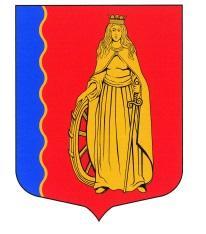 МУНИЦИПАЛЬНОЕ ОБРАЗОВАНИЕ«МУРИНСКОЕ ГОРОДСКОЕ ПОСЕЛЕНИЕ»ВСЕВОЛОЖСКОГО МУНИЦИПАЛЬНОГО РАЙОНАЛЕНИНГРАДСКОЙ ОБЛАСТИСОВЕТ ДЕПУТАТОВ ЧЕТВЕРТОГО СОЗЫВАРЕШЕНИЕ«09» декабря 2019 г.                       г. Мурино                                                 № 33Руководствуясь ст. 8, п. 7 ч. 10 ст. 35, ст., 68 Федерального закона от 06.10.2003 №131-ФЗ «Об общих принципах организации местного самоуправления в Российской Федерации», Федеральным законом от 26.12.1995 № 208-ФЗ «Об акционерных обществах», Федеральным законом от 12.01.1996 № 7-ФЗ «О некоммерческих организациях», Федеральным законом от 08.02.1998 № 14-ФЗ «Об обществах с ограниченной ответственностью», Уставом муниципального образования, письмом Всеволожской городской прокуратуры от 13.11.2019 № 22-168-2019/8 в порядке ст. 9 Федерального закона от 17.01.1992 № 2202-1 «О прокуратуре РФ», Совет депутатов РЕШИЛ:1. Утвердить Положение о порядке участия муниципального  образования «Муринское городское поселение» Всеволожского муниципального района Ленинградской области в организациях межмуниципального сотрудничества, согласно приложению к настоящему решению.2. Опубликовать настоящее решение в газете «Муринская панорама» и на официальном сайте в информационно-телекоммуникационной сети Интернет www.администрация-мурино.рф.3. Настоящее решение вступает в силу с момента его принятия.4. Контроль исполнения настоящего решения возложить на главу муниципального образования.Глава муниципального образования                                           Д.В. КузьминПриложениек решению Совета депутатовот «09» декабря 2019 г. № 33ПОЛОЖЕНИЕо порядке участия муниципального образования «Муринское городское поселение» Всеволожского муниципального района Ленинградской области в организациях межмуниципального сотрудничестваНастоящее Положение о порядке участия муниципального образования «Муринское городское поселение» Всеволожского муниципального района Ленинградской области в организациях межмуниципального сотрудничества (далее - Положение) определяет порядок участия муниципального образования «Муринское городское поселение» Всеволожского муниципального района Ленинградской области в организациях межмуниципального сотрудничества, объединениях муниципальных образований, межмуниципальных организациях, некоммерческих организациях муниципальных образований, в межмуниципальных соглашениях, договорах.1. Общие положения1.1. Межмуниципальное сотрудничество - осуществляемые в соответствии с действующим законодательством совместные действия органов местного самоуправления муниципального образования «Муринское городское поселение» Всеволожского муниципального района Ленинградской области с органами местного самоуправления иных муниципальных образований, направленные на решение вопросов местного значения.	1.2. Муниципальное образование «Муринское городское поселение» Всеволожского муниципального района Ленинградской области участвует в межмуниципальном сотрудничестве для достижения следующих целей:выражения, представления и защиты общих интересов муниципальных образований, в том числе перед органами государственной власти;объединения финансовых средств и материальных ресурсов муниципальных образований для совместного решения вопросов местного значения (межмуниципальное экономическое сотрудничество);объединения иных ресурсов муниципальных образований для совместного решения вопросов местного значения.1.3. Для достижения целей, указанных в пункте 1.2. настоящего раздела, муниципального образования «Муринское городское поселение» Всеволожского муниципального района Ленинградской области участвует в межмуниципальном сотрудничестве в формах:- межмуниципальных объединений в виде ассоциаций и фондов, создаваемых с учетом требований Федерального закона от 12.01.1996 № 7-ФЗ «О некоммерческих организациях» (указанные межмуниципальные объединения не могут наделяться полномочиями органов местного самоуправления);- межмуниципальных организаций в виде межмуниципальных хозяйственных обществ в форме обществ с ограниченной ответственностью и непубличных акционерных обществ, осуществляющих свою деятельность в соответствии с Гражданским кодексом Российской Федерации, иными федеральными законами.Государственная регистрация межмуниципальных хозяйственных обществ осуществляется в соответствии с Федеральным законом от 08.08.2001 № 129-ФЗ «О государственной регистрации юридических лиц»;межмуниципальных соглашений (договоров);соучредительства межмуниципального печатного средства массовой информации.Раздел 2. Участие в межмуниципальных объединениях2.1. В целях взаимодействия с другими муниципальными образованиями, выражения и защиты общих интересов муниципальных образований, в том числе перед Органами государственной власти, муниципальное образование «Муринское городское поселение» Всеволожского муниципального района Ленинградской области вправе на добровольной основе участвовать в межмуниципальных объединениях в порядке, установленном законодательством.2.2. Решение об участии в межмуниципальных объединениях принимается Советом депутатов муниципального образования «Муринское городское поселение» Всеволожского муниципального района Ленинградской области.2.3. Глава муниципального образования (далее - Глава) представляет интересы муниципального образования «Муринское городское поселение» Всеволожского муниципального района Ленинградской области  в межмуниципальных объединениях, заключает от имени муниципального образования «Муринское городское поселение» Всеволожского муниципального района Ленинградской области соглашения, совершает иные юридические действия, связанные с участием (муниципального образования «Муринское городское поселение» Всеволожского муниципального района Ленинградской области в межмуниципальных объединениях.2.4. В рамках заключенных Главой соглашений органы местного самоуправления муниципального образования «Муринское городское поселение» Всеволожского муниципального района Ленинградской области вправе взаимодействовать с органами местного самоуправления иных муниципальных образований.2.5. Выполнение обязанностей муниципального образования «Муринское городское поселение» Всеволожского муниципального района Ленинградской области, связанных со своевременной уплатой членских взносов на осуществление деятельности межмуниципального объединения, возлагается на администрацию муниципального образования «Муринское городское поселение» Всеволожского муниципального района Ленинградской области (далее - администрация).Раздел 3. Участие в организациях межмуниципального сотрудничества3.1. Решение об участии муниципального образования «Муринское городское поселение» Всеволожского муниципального района Ленинградской области в организациях межмуниципального сотрудничества принимает Совет депутатов по представлению Главы муниципального образования, администрации.3.2. Администрация от имени муниципального образования «Муринское городское поселение» Всеволожского муниципального района Ленинградской области выступает учредителем (участником) организаций межмуниципального сотрудничества и осуществляет все его права и обязанности в соответствии с действующим законодательством.3.3. Для принятия решения об участии в организациях межмуниципального сотрудничества в Совет депутатов представляются следующие документы:проект решения Совета депутатов об участии в организациях межмуниципального сотрудничества;проекты учредительных документов организации межмуниципального сотрудничества;информация о социально-экономическом и финансовом положении муниципального образования, с которым предполагается участие в организации межмуниципального сотрудничества;обоснование финансовых и иных затрат на участие муниципального образования «Муринское городское поселение» Всеволожского муниципального района Ленинградской области в организации межмуниципального сотрудничества и планируемый эффект от совместного решения вопросов местного значения посредством такого участия.3.4. По результатам рассмотрения представленных документов Совет депутатов принимает решение:об одобрении учреждения межмуниципального хозяйственного общества в форме непубличного акционерного общества или общества с ограниченной ответственностью либо об участии в образованном межмуниципальном хозяйственном обществе в форме непубличного акционерного общества или общества с ограниченной ответственностью;об одобрении создания межмуниципального некоммерческого объединения в форме автономной некоммерческой организации или фонда либо об участии в образованной межмуниципальной некоммерческой организации.об отказе в одобрении участия в организации межмуниципального сотрудничества.3.5. Решение Совета депутатов об одобрении учреждения межмуниципального хозяйственного общества в форме непубличного акционерного общества или общества с ограниченной ответственностью либо об участии в образованном межмуниципальном хозяйственном обществе в форме непубличного акционерного общества или общества с ограниченной ответственностью должно содержать следующие положения: - об одобрении учреждения межмуниципального хозяйственного общества с указанием его формы (непубличное акционерное общество или общество с ограниченной ответственностью) либо об участии в образованном межмуниципальном хозяйственном обществе в форме непубличного акционерного общества или общества с ограниченной ответственностью;- об одобрении проекта договора об учреждении для общества с ограниченной ответственностью или проекта договора о создании общества для непубличного акционерного общества;- об одобрении проекта устава (изменений в устав) межмуниципального хозяйственного общества в форме непубличного акционерного общества или общества с ограниченной ответственностью;- об утверждении денежной оценки ценных бумаг, другого имущества, имущественных или иных прав, имеющих денежную оценку (бюджетных инвестиций), вносимых в установленном порядке администрацией от имени муниципального образования «Муринское городское поселение» Всеволожского муниципального района Ленинградской области в оплату акций межмуниципального хозяйственного общества - для непубличного акционерного общества или размера номинальной стоимости доли	муниципального образования «Муринское городское поселение» Всеволожского муниципального района Ленинградской области для общества с ограниченной ответственностью.3.6. Решение Совета депутатов об одобрении создания межмуниципальной некоммерческой организации (объединении) либо об участии в образованной межмуниципальной некоммерческой организации (объединении) должно содержать следующие положения:об одобрении создания межмуниципальной некоммерческой организации с указанием ее формы (автономная некоммерческая организация или фонд) либо о вступлении муниципального образования «Муринское городское поселение» Всеволожского муниципального района Ленинградской области в качестве учредителя в образованную межмуниципальную некоммерческую организацию;об одобрении проекта учредительного договора - в случае намерения его заключения учредителями (участниками) межмуниципальной автономной некоммерческой организации;об одобрении проекта устава (изменений в устав) межмуниципальной некоммерческой организации;об утверждении размера добровольных имущественных взносов, вносимых администрацией от имени муниципального образования «Муринское городское поселение» Всеволожского муниципального района Ленинградской области (если они предусмотрены уставом межмуниципальной некоммерческой организации).3.7. Ликвидация и реорганизация организации межмуниципального сотрудничества осуществляется в порядке, предусмотренном действующим законодательством Российской Федерации.3.8. Администрация в случае принятии решения о реорганизации (ликвидации), выходе из состава участников организации межмуниципального сотрудничества, осуществляет действия по выходу из числа учредителей (участников, акционеров) указанной организации или ее ликвидации, получению имущественного вклада	муниципального образования «Муринское городское поселение» Всеволожского муниципального района Ленинградской области.Раздел 4. Участие в межмуниципальных соглашениях (договорах)4.1. Межмуниципальные соглашения (договоры) заключаются Главой.4.2 Межмуниципальное соглашение определяет общие принципы и направления межмуниципального сотрудничества муниципального образования «Муринское городское поселение» Всеволожского муниципального района Ленинградской области.4.3. Для принятия  решения об участии муниципального образования «Муринское городское поселение» Всеволожского муниципального района Ленинградской области в межмуниципальном соглашении Главе инициаторами заключения соглашения предоставляются следующие документы:обоснование необходимости заключения межмуниципального соглашения с указанием планируемых направлений сотрудничества и вопросов местного значения, на решение которых направлено указанное соглашение;проект межмуниципального соглашения.4.4. Межмуниципальные договоры обеспечивают реализацию (совместное решение) конкретных направлений межмуниципального сотрудничества и вопросов местного значения.4.5. Для принятия решения о заключении межмуниципального договора Главе предоставляются следующие документы:обоснование необходимости заключения межмуниципального договора с указанием конкретных направлений межмуниципального сотрудничества и вопросов местного значения, на реализацию (совместное решение) которых направлен договор;проект межмуниципального договора;обоснование выделения средств из бюджета муниципального образования «Муринское городское поселение» Всеволожского муниципального района Ленинградской области для исполнения межмуниципального договора (при необходимости планирования бюджетных средств);расчеты объема средств бюджета муниципального образования «Муринское городское поселение» Всеволожского муниципального района Ленинградской области, направляемых на исполнение обязательств (муниципального образования «Муринское городское поселение» Всеволожского муниципального района Ленинградской области по межмуниципальному договору: общий объем бюджетных средств, объем бюджетных средств на финансовый год, иной период, предусматриваемый межмуниципальным договором;4.6. Межмуниципальное соглашение (договор), требующий выделения средств из бюджета муниципального образования «Муринское городское поселение» Всеволожского муниципального района Ленинградской области, может быть заключен или введен в действие только в случае, если средства на эти цели предусмотрены в бюджете муниципального образования «Муринское городское поселение» Всеволожского муниципального района Ленинградской области.4.7. Исполнение заключенных межмуниципальных соглашений и договоров обеспечивается органами местного самоуправления муниципального образования «Муринское городское поселение» Всеволожского муниципального района Ленинградской области в соответствии с их компетенцией.4.8. Решение об изменении или расторжении межмуниципального соглашения (договора) принимается Главой в соответствии с действующим законодательством.4.9. В рамках заключенного Главой межмуниципального соглашения (договора) Органы местного самоуправления муниципального образования «Муринское городское поселение» Всеволожского муниципального района Ленинградской области вправе вести деловые контакты и заключать договоры о сотрудничестве с органами местного самоуправления муниципального образования, являющегося участником указанного межмуниципального соглашения (договора).4.10. Договор (соглашение) о сотрудничестве с иными муниципальными образованиями вступает в силу в порядке и в сроки, предусмотренные в договоре (соглашении) о сотрудничестве.4.11. Положения договора (соглашения) о сотрудничестве с иными муниципальными образованиями в обязательном порядке должны предусматривать ответственность сторон за невыполнение или ненадлежащее выполнение обязательств сторонами.4.12. Если в целях выполнения договора (соглашения) о сотрудничестве с иными муниципальными образованиями требуется принятие дополнительных муниципальных правовых актов либо изменение или отмена действующих, заинтересованные лица в установленном порядке инициируют принятие соответствующих муниципальных правовых актов муниципальным образованием.4.13. Решение о прекращении или приостановлении договора (соглашения) о сотрудничестве с иными муниципальными образованиями, внесении изменений в договор (соглашение) о сотрудничестве с иными муниципальными образованиями принимается субъектами, заключившими соответствующий договор (соглашение) о сотрудничестве.Раздел 5. Соучредительство межмуниципального печатного средствамассовой информации5.1. В целях повышения эффективности доведения до населения информации о деятельности органов местного самоуправления и ее доступности администрация 	 муниципального образования «Муринское городское поселение» Всеволожского муниципального района Ленинградской области может выступить соучредителем межмуниципального печатного средства массовой информации в соответствии с законодательством о средствах массовой информации для целей:опубликования муниципальных правовых актов, соглашений, заключаемых между органами местного самоуправления;обсуждения проектов муниципальных правовых актов по вопросам местного значения;доведения до сведения жителей муниципальных образований официальной информации о социально-экономическом и культурном развитии этих муниципальных образований, о развитии их общественной инфраструктуры и иной информации.5.2. Решение о	 выступлении администрации соучредителем межмуниципального печатного средства массовой информации принимает Совет депутатов по представлению администрации.5.3. Для принятия решения о выступлении соучредителем межмуниципального печатного средства массовой информации в Совет депутатов представляются следующие документы:обоснование необходимости соучредительства межмуниципального печатного средства массовой информации;расчеты объема средств бюджета муниципального образования «Муринское городское поселение» Всеволожского муниципального района Ленинградской области, необходимых для исполнения обязательств администрации как соучредителя;проект договора между соучредителями межмуниципального печатного средства массовой информации;проект устава редакции и (или) договора соучредителей с редакцией межмуниципального печатного средства массовой информации (главным редактором).5.4. По результатам рассмотрения представленных документов совет депутатов принимает одно из следующих решений:об одобрении соучредительства администрацией межмуниципального печатного средства массовой информации;об отказе в соучредительстве администрацией межмуниципального печатного средства массовой информации.5.5. Решение Совета депутатов о соучредительстве администрацией межмуниципального печатного средства массовой информации должно содержать следующие положения:об одобрении проекта договора между соучредителями межмуниципального печатного средства массовой информации;об одобрении проекта устава редакции и (или) договора соучредителей с редакцией межмуниципального печатного средства массовой информации (главным редактором).5.6.  В случае необходимости прекращения участия муниципального образования «Муринское городское поселение» Всеволожского муниципального района Ленинградской области в межмуниципальном печатном средстве массовой информации, совет депутатов по представлению администрации принимает следующее решение:одобрить выход администрации из числа учредителей;одобрить присоединение администрации к принимаемому соучредителями средства массовой информации решению о прекращении деятельности печатного средства массовой информации.5.7. Администрация на основании одного из решений Совета депутатов, указанных в пункте 5.6. настоящего раздела, в соответствии с действующим законодательством, договором между соучредителями межмуниципального печатного средства массовой информации, уставом редакции и (или) договором соучредителей с редакцией (главным редактором) принимает решения и осуществляет действия по выходу из числа учредителей указанного печатного средства массовой информации или прекращению его деятельности.Раздел 6. Прекращение межмуниципального сотрудничества6.1. Межмуниципальное сотрудничество прекращается путем:выхода из межмуниципального объединения;прекращения участия в организациях межмуниципального сотрудничества;расторжения межмуниципального соглашения (договора);выхода из состава соучредителей межмуниципального печатного средства массовой информации.6.2. Прекращение участия муниципального образования «Муринское городское поселение» Всеволожского муниципального района Ленинградской области в организациях межмуниципального сотрудничества осуществляется в соответствии с пунктами 3.7 - 3.8 раздела 3 настоящего Порядка.6.3.  Решение о выходе из межмуниципального объединения принимаются Советом депутатов по представлению Главы.6.4. Решение о расторжении межмуниципального соглашения (договора) принимаются Главой.6.5. Решение о выходе из состава соучредителей межмуниципального печатного средства массовой информации принимается администрацией на основании одного из решений совета депутатов, указанных в пункте 5.7. раздела 5 настоящего Порядка.6.6. На основании решений, принятых в соответствии с пунктами 6.2 - 6.4 настоящего раздела, администрация в соответствии с действующим законодательством совершает все юридические и фактические действия от имени муниципального образования «Муринское городское поселение» Всеволожского муниципального района Ленинградской области, связанные с прекращением межмуниципального сотрудничества.Раздел 7. Контроль за деятельностью представителей муниципального образования в организациях межмуниципального сотрудничества7.1. Контроль за деятельностью представителей муниципального образования в организациях межмуниципального сотрудничества осуществляет Глава.7.2. Представители муниципального образования не реже двух раз в год представляют Главе отчеты об экономических, финансовых и иных результатах деятельности межмуниципальных организаций за соответствующий период. К отчету прилагается баланс (смета) организации за соответствующий период.7.3. Сводный отчет об экономических, финансовых и иных результатах деятельности межмуниципальных организаций за очередной финансовый год главой представляется на рассмотрение совета.Об утверждении Положения о порядке участия муниципального образования «Муринское городское поселение» Всеволожского муниципального района Ленинградской области в организациях межмуниципального сотрудничества